Z okazji XVIII Tygodnia Bibliotek - Biblioteka Szkoły Podstawowej nr 10 w Puławach ogłasza konkurs na: 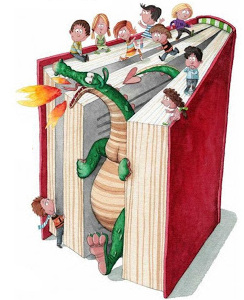                „Najciekawszą zakładkę             do książki”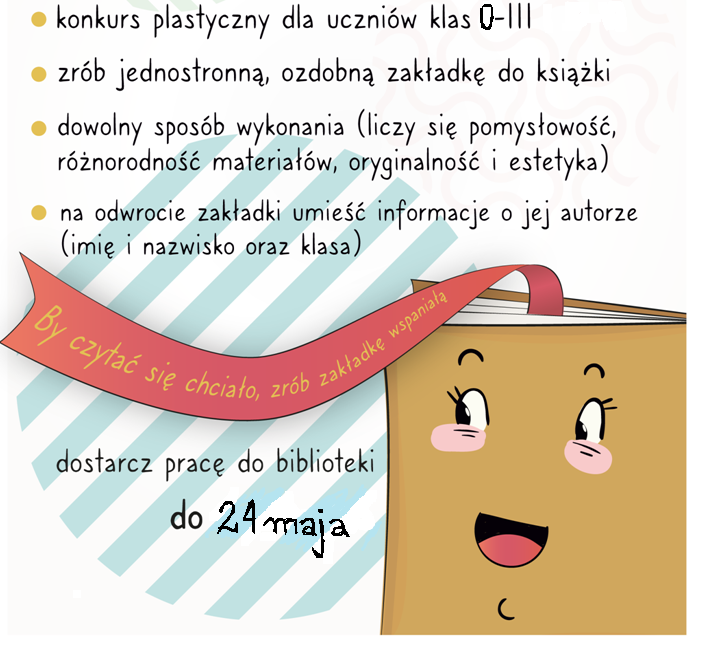      Na zwycięzców czekają nagrody!!! Serdecznie zapraszam!                      Bibliotekarz-Anna MazurkiewiczREGULAMIN KONKURSU:  „Najciekawsza zakładka do książki”Organizator: Biblioteka Szkoły Podstawowej nr 10 w PuławachCele konkursu:  zainteresowanie dzieci książką,  rozwijanie zdolności manualnych, plastycznych dzieci,  rozwijanie wyobraźni twórczej dzieci,  kształtowanie poczucia estetyki,  rozbudzanie świadomości poszanowania książek.Warunki udziału w konkursie:   uczestnikami konkursu mogą być uczniowie klas 0-3 Szkoły Podstawowej nr 10 w Puławach,   warunkiem uczestnictwa w konkursie jest dostarczenie prac do biblioteki szkolnej,  prace powinny mieć postać zakładki do książki,  zakładki mogą być wykonane w dowolnej płaskiej technice plastycznej,  do konkursu zgłaszane są prace indywidualne, samodzielnie wykonane,  do każdej zgłoszonej do konkursu pracy należy dołączyć informacje: imię i nazwisko dziecka oraz klasę.Kryteria oceny prac:  pomysłowość, oryginalność ujęcia tematu,  estetyka wykonania pracy,  samodzielność wykonania.Terminy:  prace należy dostarczyć do dnia 24 maja 2021 r., ogłoszenie wyników konkursu odbędzie się w 28 maja 2021r.Postanowienia końcowe:  do udziału w konkursie nie dopuszcza się prac, które nie spełniają powyższych warunków,   Organizator nie zwraca prac dostarczonych na konkurs,  prace konkursowe oceniać będzie jury powołane przez Organizatora,  laureaci otrzymają dyplomy i nagrody,  w sprawach spornych wynikających z interpretacji regulaminu, ostateczną decyzję podejmuje Organizator w porozumieniu z jury,  Organizator zastrzega sobie prawo do ekspozycji i publikacji nagrodzonych i wyróżnionych prac bez dodatkowej zgody autorów,  administratorem danych osobowych udostępnianych przez uczestników konkursu będzie Organizator; dane te mogą być wykorzystane tylko i wyłącznie w celach związanych z konkursem.